Faculty Biographies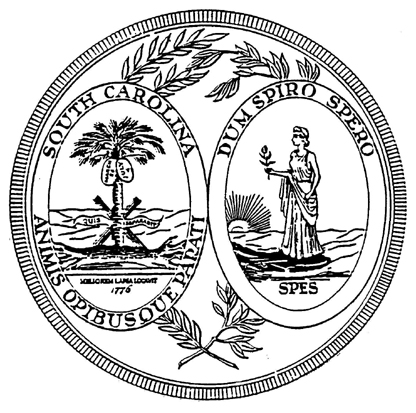 South Carolina Sentencing Reform CommissionWorking RetreatJune 26-27, 2009Doubletree Guest Suites – Charleston Historic District181 Church St., Charleston, S.C. (corner of Market and Church)Adam GelbDirector, Public Safety Performance Project, Pew Center on the StatesAdam Gelb directs the Public Safety Performance Project, which works with more than a dozen states to advance fiscally sound, data driven policies in sentencing and corrections that protect public safety, hold offenders accountable and control corrections spending. Two of its major reports, One in 100: Behind Bars in America 2008 and One in 31: The Long Reach of American Corrections, illustrated the high costs and low crime-control returns of prisons and highlighted state innovations that are reducing recidivism and cutting costs.  Adam has been involved in crime control and prevention issues for the past 22 years, as a journalist, congressional aide and senior state government official. Before joining Pew, he served as vice president for programs at the Georgia Council on Substance Abuse, overseeing drug prevention and juvenile offender re-entry initiatives. From 2001 to 2003, he was executive director of the Georgia Governor Roy Barnes’ Commission on Certainty in Sentencing, achieving consensus on a new statewide sentencing structure and a groundbreaking system of sentencing options for felony offenders in Georgia. As policy director for Maryland Lt. Governor Kathleen Kennedy Townsend from 1995 to 2000, Adam was instrumental in developing several nationally recognized anti-crime initiatives. He was on the staff of the U.S. Senate Judiciary Committee during negotiations and final passage of the 1994 Crime Act. He began his career as a reporter, covering crime and drugs for more than four years at the Atlanta Journal-Constitution.   Adam earned a bachelor’s degree in history and government from the University of Virginia, and a master’s degree in public policy from Harvard University’s John F. Kennedy School of Government.Richard JeromeProject Manager, Public Safety Performance Project, Pew Center on the StatesRichard Jerome is Project Manager of the Public Safety Performance Project of the Pew Center on the States.  This project helps states advance fiscally sound, data-driven sentencing and corrections policies that protect public safety, hold offenders accountable and control corrections costs.  Prior to joining Pew, Richard was a civil rights lawyer and expert in police accountability.  He served for six years as Deputy Monitor and court-appointed Special Master for two police reform settlements in Cincinnati, Ohio.  From 1997 to 2001, he was Deputy Associate Attorney General in the U.S. Department of Justice, overseeing the work of the Civil Rights Division and the Community Relations Service, as well as coordinating the Justice Department’s efforts to promote police integrity.  He was a senior trial lawyer in the Civil Rights Division and also worked on Capitol Hill and in private practice.  Richard graduated from Brown University and Harvard Law School.Rick KernDirector, Virginia Criminal Sentencing CommissionRick Kern has been the Director of the Virginia Criminal Sentencing Commission, a judicial branch agency of the Commonwealth of Virginia, since its inception in 1994. Dr. Kern is responsible for all aspects of the Commonwealth's criminal sentencing guidelines system and reports directly to, and serves at the pleasure of, the 17-member Criminal Sentencing Commission that, although a judicial branch agency, is composed of appointees from all three branches of state government. Previously, Dr. Kern was Director of the Virginia Criminal Justice Research Center, where he was responsible for the oversight and direction of criminal justice system research requested by the Governor, Secretary of Public Safety, the Legislature, and the Judiciary. Dr. Kern also served as Research Director for the Governor's Commission on Parole Abolition and Sentence Reform. There he directed research on sentencing and time served patterns, offender recidivism and risk assessment, the development of computer simulation programs to estimate the correctional resource impact of parole abolition, and the development of truth-in-sentencing voluntary guidelines. In addition, Dr. Kern served as Director of the Governor's Commission on Violent Crime. In this capacity, he directed research on crime prevention strategies, gun control measures and their effectiveness, firearms transactions, evaluation of offender rehabilitation programs, and arrest, conviction, sentencing, and time served trends.Dr. Kern has twice been elected President of the national Justice Research and Statistics Association (JRSA). He currently serves as an Advisory Board Member of the State Sentencing and Corrections Program operated by the Vera Institute of Justice. Dr. Kern received Ph.D. and M.S. degrees in criminology from Florida State University.The Honorable Jerry A. MaddenTexas House of RepresentativesAs a 38 year resident of Collin County, Representative Madden has been involved in numerous veterans' and community organizations, holding positions such as President of the Collin County School Board, and Chairman of the Collin County Hospital Board as well as serving on the Advisory Board of the Plano Chamber of Commerce. He was instrumental in launching the Collin County Caring for Children program, a joint venture between Blue Cross/Blue Shield of Texas and the private sector. Dedicated to the Republican philosophy, Jerry was elected Precinct Chairman in his local neighborhood in 1974, and Chairman of the Republican Party of Collin County in 1984.First elected to the Texas Legislature in November of 1992 and now in his ninth term, Madden is vice chair of the House Committee on Corrections, which he chaired from 2005 until 2009 and is a member of the Judiciary and Civil Jurisprudence Committee.  Different legislative initiatives for which he has been commended range from the highly successful Madden/Whitmire Plan which provided changes to correctional programs and implemented rehabilitation programs in the Texas criminal justice system; from virtual education to military voting; from victim's rights to judicial campaign fairness.  He has been honored for his work in a variety of policy areas by organizations including the American Legion-Department of Texas, Texas Common Cause, Texas Association of Business, Texas Library Association, Texas Classroom Teachers Association, Texas Home School Coalition, American Family Association of Texas, Texas Public Policy Foundation and Texas Criminal Justice Coalition.Representative Madden and his wife Barbara, a nurse, have been married 44 years. They are the proud parents of three adult children - Jerry, Stephanie and Kristina - and have six grandchildren. Upon graduation from West Point with a Bachelor of Science in Engineering, Jerry spent six years in the Army, including one year in Vietnam and two years in Germany, before bringing his family to Richardson, Texas, in 1971. He obtained a Master of Science in Management and Administration Sciences from the University of Texas at Dallas in 1979.Jerry Madden continues to exhibit the commitment and drive which he first brought to the Legislature. Always accessible to his constituents and sensitive to the changing needs of Texas and District 67, Representative Madden seeks to promote limited government, fiscal responsibility, safe and thriving communities, and successful families and businesses.Pat NolanVice President, Prison Fellowship, Justice FellowshipPat Nolan is the Vice President of Prison Fellowship and heads Justice Fellowship, their criminal justice reform arm. Justice Fellowship works to reform the criminal justice system based on the principles of restorative justice found in the Bible. They work with government officials to find practical ways to apply restorative justice to help victims, reform the hearts of offenders and restore a sense of community to neighborhoods long plagued by crime. A major focus of Justice Fellowship’s efforts is on ensuring that offenders are better prepared to live healthy, productive, law abiding lives on their release. 
Pat brings a unique background to Justice Fellowship. He served for 15 years in the California State Assembly, four of those as the Assembly Republican Leader. He was a leader on crime issues, particularly on behalf of victims' rights.  Pat was one of the original sponsors of the Victims' Bill of Rights (Proposition 15) and was awarded the "Victims Advocate Award" by Parents of Murdered Children.  He was named Legislator of the Year by many groups including the Amvets for his work on behalf of Vietnam veterans. 
Pat was targeted for prosecution for a campaign contribution he accepted which turned out to be part of an FBI sting. He pleaded guilty to one count of racketeering and served 29 months in a federal custody.  Before entering prison a friend of Pat’s told him that “for centuries Christians have left their day-to-day world, humbled themselves, done menial labor, prayed and studied their faith. We call that a monastery.  View this time as your monastic experience.” Pat credits this friend with helping him enter prison in a frame of mind which allowed him to put the time to good use. Pat says he drew great comfort from the story of Joseph in Genesis. “Man intended it for evil, but God intended it for good.” 

Pat is the author of When Prisoners Return, which describes the important role the Church can play in helping prisoners get back on their feet after they are released.  His opinion pieces have appeared in numerous periodicals including the Los Angeles Times, the National Law Journal and the Washington Times.  He has coauthored articles for the Notre Dame Law School Journal of Law, Ethics and Public Policy and the Regent Law School Law Review.  He is a frequent guest on talk shows, including Hannity and Colmes, Fox Network News, Michael Reagan, Montel Williams and Ollie North. 
Pat has testified on numerous occasions before Congressional committees on prison work programs, juvenile justice, prison safety, offender reintegration and religious freedom. He has also lectured at judicial conferences and legal conventions. Pat serves on the nine-member U.S. Prison Rape Elimination Commission, appointed by the Speaker of the House of Representatives. Justice Fellowship worked very hard to pass the legislation which established the commission. Pat also serves on the National Commission on Safety and Abuse in America’s Prisons, co-chaired by former Attorney General Nicholas Katzenbach and former Chief Judge of the Third Circuit Court of Appeals, John Gibbons. In 2007 Pat served on Governor Schwarzenegger’s 14-member Prison Rehabilitation Strike Team, established to completely revamp California’s prison system. 
Pat is the sixth of nine children, and was born and raised in Southern California. He earned both his Bachelor of Arts in Political Science and his Juris Doctorate at the University of Southern California. Pat and his wife, Gail, have three children: Courtney, 19; Katie, 18 and Jamie, 14. The Nolans live in Leesburg, Virginia and are members of the St. John the Apostle Parish. Kristy Pierce-DanfordProject Manager, Crime and Justice InstituteKristy Pierce-Danford is a Project Manager for the Crime and Justice Institute (CJI) focused on the implementation of evidence-based principles (EBP) in community corrections systems across the country.  She brings extensive experience in project management, evidence based policy and practice implementation, organizational development, policy analysis and quality assurance.  In addition to her work in South Carolina Mrs. Danford provides technical assistance to the implementation of evidence-based policies and practices in Virginia, Kansas, California and Arizona.  Prior to joining CJI, Mrs. Danford worked as a Program Manager for the State of Connecticut Court Support Services Division (CSSD) where she implemented evidence-based policy and practice initiatives and focused on quality assurance efforts throughout the state’s criminal and juvenile justice systems.  There she led an innovative statewide collaborative effort to institutionalize data driven decision making and continuous quality improvement within community corrections agencies and private sector treatment providers.   Mrs. Danford has also worked as a probation and parole agent for the State of South Carolina.She is currently a Master’s candidate at the College of Charleston where she studies Public Administration.  She holds a Graduate Certificate in Public and Nonprofit Administration from the University of Connecticut and a Bachelor of Science degree in Psychology and Criminal Justice from Charleston Southern University. Judith SachwaldSenior Policy Advisor, Crime and Justice InstituteJudith Sachwald retired in November 2007 after serving nearly 31 years as an employee of the State of Maryland, the final 7-1/2 years as the Director of Parole and Probation.  During her tenure as Director of Parole and Probation, she led and managed a community corrections agency with over 1,300 employees who provided supervision to approximately 70,000 individuals under probation, parole, mandatory release or home detention. She guided the development and implementation of a research-based approach to supervision which holds offenders accountable for their actions while assisting them in becoming law-abiding, responsible and productive.  Under this new approach to supervision, offenders were 38 percent less likely to be arrested or violate the rules of supervision.  
Ms. Sachwald now serves as Senior Policy Advisor for the Crime and Justice Institute and also works as an independent consultant assisting various jurisdictions with leadership, organizational development and EBP implementation challenges.  Ms. Sachwald cultivated organizational change by: requiring the Division’s leaders to engage in critical thinking through timely analysis of data and its relationship to the Division’s goals and objectives; engaging all employees in the change process; pursuing partnerships with other public agencies as well as non-profit service providers; providing employees with the technology and tools to perform their jobs; enriching opportunities for professional development; recognizing employees for their contributions through formal and informal means; and establishing a What Works committee to examine the ever-evolving body of research documenting evidence-based practices in community corrections and sharing their findings with other Division employees.  Ms. Sachwald co-authored with Ernest Eley, Jr., Proactive Community Supervision: A Second Chance for Community Corrections and Supervisees which was published in the summer 2007 issue of Perspectives.  Ms. Sachwald and Mr. Eley co-authored with Dr. Faye S. Taxman, An Ounce of Prevention: Proactive Community Supervision Reduces Violation Behavior which was published by the National Institute of Corrections (NIC) in Topics in Community Corrections, 2006.  In addition, Ms. Sachwald co-authored with Dr. Paul Tesluk, Leading Change in Community Corrections: Embracing Transformational Leadership which was published by NIC in Topics in Community Corrections, 2005.Ms. Sachwald served as the chairwoman for the Executive Board of the Washington/Baltimore HIDTA (2006-2007 and 2002-2003) and also served on many other committees and task forces including the Interstate Commission for Adult Offender Supervision, Maryland’s Drug Treatment Court Commission; Maryland Correctional Training Commission; and the Board of Directors for the American Probation and Parole Association.  She currently serves on the Board of Directors of the Maryland Crime Victims Resource Center.Anne SeymourCo-founder and Senior Advisor, Justice SolutionsAnne Seymour has been a national victim advocate for 26 years.  She is co-founder and Senior Advisor to the non-profit Justice Solutions, and currently serves as a Senior Advisor to the Public Safety Performance Project sponsored by The Pew Charitable Trusts. She served as a Director of Public Affairs for the National Office of Mothers Against Drunk Driving, and co-founded the National Victim Center (now National Center for Victims of Crime), where she was Director of Communications and Resource Development.For five years, Seymour was the Project Director of the Crime Victims and Corrections: Setting the Agenda for the 1990s training and technical assistance project sponsored by the U.S. Department of Justice Office for Victims of Crime (OVC).  Through the efforts of a renowned faculty of professionals from community and institutional corrections and victim services, this Project established model programs, policies and protocol on victims' rights and services in adult and juvenile corrections and parole agencies, including “Impact of Crime on Victims” programs.  From 1996 to 2000, she has served as the Project Manager for the OVC-funded Promising Practices for Victim Services in Corrections project.  In 1997, she was the principal author and editor of the Promising Practices and Strategies for Victim Services in Corrections, a 900-page training manual, and Responding to Workplace Violence and Staff Victimization, a 200-page training manual, both co-sponsored by the ACA with support from the Office for Victims of Crime, U.S. Department of Justice.  Seymour is also the principal author and editor of the Corrections-based Victim Assistance Policy Manual published by the Association of State Correctional Administrators in 1999, and the author of Victim Issues for Parole Boards published by the Center for Effective Public Policy in 2002. She is also the author of The Victim Role in Offender Reentry (APPA 2001); co-author of Creating a Victim Focus: A Guide to Working with Victims During Offender Reentry (OVC 2004); and co-author of The Three Rs of Offender Reentry (Justice Solutions, 2003).  Seymour was a Principal Consultant to the OVC “Impact of Crime on Victims” Curriculum Project in 2006-2007, and was a principal author of the “Impact of Prison Rape on Victims” PREA curriculum developed in 2007 for the Bureau of Justice Assistance.In addition, since 1990 Seymour has been a consultant to the American Probation and Parole Association (APPA) on three Justice Department projects that address victims’ rights and services in community corrections.   She is the Secretary/Treasurer of the International Association of Reentry. Seymour has been a member of the American Correctional Association Victims Committee since its inception, and served as Chair from 1992 to 1998.  She is also a past member of the Board of Directors of APPA and current member (and past Chair) of its Victim Issues Committee; member of the APPA Community Justice and Issues Committee; Senior Consultant to the Center for Sex Offender Management; and Senior Consultant to the Balanced and Restorative Justice Project.Anne Seymour is a member of the Board of the National Victims Constitutional Amendment Network; Founding and Core Faculty Member of the OVC-sponsored National Victim Assistance Academy;  a senior consultant to the National Violence Against Women Prevention Research Center; and a member of the faculty of The National Judicial College.Seymour has written extensively and conducted research in the areas of corrections-based victim services, victims of juvenile offenders, restorative justice, and programs and services for correctional staff who are victimized on-the-job.  She is the co-author of Rape in America: A Report to the Nation, and principal author of the ACA Report and Recommendations on Victims of Juvenile Offenders.  In 1996, Seymour moderated the National Institute of Corrections teleconference on restorative justice, which included 20,000 participants from 300 sites in all 50 states.  Seymour was also the Theme Coordinator for ACA’s December 1997 issue of Corrections Today that focused on restorative justice.  Seymour is a consultant to the National Institute of Corrections, National Institute of Justice, Bureau of Justice Assistance, and Office for Victims of Crime within the U.S. Department of Justice.   She has received numerous honors for her work to benefit crime victims and the field of corrections, including the 1992 Outstanding Service to Victims of Crime award from President Bush, and the 2007 U.S. Congressional Victim’s Rights Caucus Ed Stout Memorial Award for Outstanding Victim Advocacy.John C. Speir, Ph. D.Co-Founder, Applied Research Services, Inc.Dr. Speir designs and implements simulation software tools for correctional systems to assess the impact of new policies and plan for the future. His tools are currently used in Georgia, Alabama, Pennsylvania, Maryland, and Washington DC. He is also involved in a number of sentencing reform movements, leading efforts to develop and implement empirically-based sentencing guidelines. Upon completion of his Ph.D. in criminology from Florida State University, Dr. Speir served as faculty at Georgia State University. He also served the Federal Aviation Administration (FAA) for seven years, overseeing regional data and telecommunications security and contingency planning as well as conducting sensitive safety research for the nation’s air traffic control system. Dr. Speir served as the Chairperson of the Sub-Committee for Telecommunications and Information Systems for the 1996 Olympic Infrastructure Security Planning Committee, and has supported the Georgia Emergency Management Agency and President Clinton’s Commission on Critical Infrastructure Protection on a number of planning initiatives.Faye S. Taxman, Ph.D.University Professor in the Administration of Justice DepartmentCo-Director of the Network for Justice HealthDirector of Research Program in Evidence-based Corrections and TreatmentGeorge Mason UniversityDr. Taxman is recognized for her work in the development of the seamless systems of care models that link the criminal justice system with other service delivery systems as well as reengineering probation and parole supervision services, and organizational change models.  She conducted a multi-level organizational survey of the correctional and drug treatment systems to examine the utilization of evidence-based practice in correctional and drug treatment settings and the factors that affect the adoption of science based processes and interventions.  Dr. Taxman has several studies that examine the efficacy of various models of technology transfer and processes to integrate treatment and supervision.  In one study, she explores the use of contingency management and incentive systems for drug-involved offenders.  Her work covers the breadth of the correctional system from jails and prisons to community corrections and adult and juvenile offenders.  She has had three R01 from the National Institute on Drug Abuse and one cooperative agreement.  She has also received funding from the National Institute of Justice, National Institute of Corrections and Bureau of Justice Assistance for her work.  She has active “laboratories” with her 18-year agreement with the Maryland Department of Public Safety and Correctional Services and four-year agreement with the Virginia Department of Corrections.  Dr. Taxman is the senior author of Tools of the Trade: A Guide to Incorporating Science into Practice, a publication of the National Institute on Corrections which provides a guidebook to implementation of science-based concepts into practice.  She is on the Editorial Boards of the Journal of Experimental Criminology and Journal of Offender Rehabilitation.  She has published articles in Journal of Quantitative Criminology, Journal of Research in Crime and Delinquency, Journal of Substance Abuse Treatment, Journal of Drug Issues, Alcohol and Drug Dependence, and Evaluation and Program Planning.  She received the University of Cincinnati award from the American Probation and Parole Association in 2002 for her contributions to the field.  She is a Fellow of the Academy of Experimental Criminology and a member of the Correctional Services Accreditation Panel (CSAP) of England.  In 2008, the American Society of Criminology’s Division of Sentencing and Corrections recognized her as Distinguished Scholar.  She has a Ph.D. from Rutgers University-School of Criminal Justice and a B.A., from University of Tulsa.   Daniel F. WilhelmVice President and Chief Program Officer, Vera Institute of JusticeAs chief program officer, Daniel F. Wilhelm supervises all of Vera's centers and programs.  He also oversees the Institute's communications and development efforts.  Formerly as director of technical assistance, Dan guided how Vera worked with local, state, and national government officials and oversaw the Institute's federal relations.  From 2002 to early 2006, Dan directed Vera's State Sentencing and Corrections Program; he joined the Institute in 2001 as that program's associate director.  Previously Dan practiced as a litigator in the New York office of Sidley & Austin and served as law clerk to U.S. District Judge Frederic Block in Brooklyn, NY.  Dan has testified before commissions and legislative committees in some 20 states on criminal justice matters.  He is co-author of the Vera publication Is the Budget Crisis Changing the Way We Look at Sentencing and Incarceration?, and has written on justice issues for the Federal Sentencing Reporter, Corrections Today, the American Bar Association, and the American Journal of International Law.  Dan is a graduate of Northwestern University School of Law, Harvard Divinity School, and Georgetown University's School of Foreign Service.